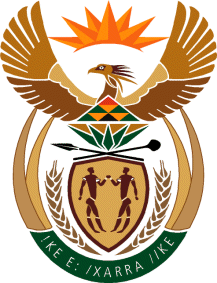 National Department of Human SettlementsStrategic Plan2015 to 2020FOREWORD BY THE MINISTER FOR HUMAN SETTLEMENT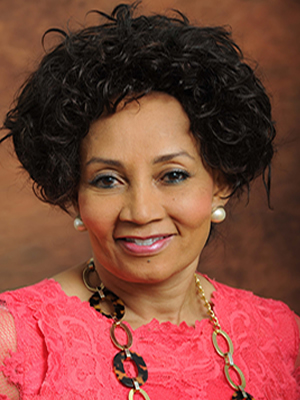 L N SISULU, MPMINISTER FOR HUMAN SETTLEMENTSThe Constitution provides for right of access to adequate housing and places an obligation on the state to progressively realize access to adequate house by using legislation and other measures within its available resources. The National Development Plan (NDP) has therefore put forward a plan to eradicate informal settlements, build integrated urban settlements and fast track housing provision by providing diversity in housing products and finance options. As the South African Government we are committed at providing access adequate housing to all and through the implementation of programmes and projects that support the creation of adequate housing in quality living environments,  supporting the development of a functionally and equitable residential property market and improving institutional capacity and coordination for better spatial targeting. We are taking reasonable measures for the establishment of viable, socially and economically integrated communities which are situated in areas allowing convenient access to economic opportunities, and within which South Africa’s people will have access on a progressive basis to: a permanent residential structure with secure tenure, ensuring privacy and providing adequate protection against the elements; portable water and adequate sanitary facilities including waste disposal and domestic electricity supply.  This is done through the implementation of the actions identified in our 2014-2019 Medium Term Strategic Framework. Our priorities are still focused at ensuring that there is transfer of all title deeds for subsidy units, developing in areas closer to economic opportunities through mega projects that contribute to spatial restructuring, scaling up the informal settlement-upgrading programme and implementing a more coherent multi-segmented social rental-housing programme that includes backyard rentals.  Our programmes are also focused at dealing with the affordable market with a particular emphasis on a constructive engagement with the private sector to improve delivery. We remain committed at leveraging investments for sustainable human settlements, through the restructuring to support social inclusion and expanding government subsidies to lower-middle income groups and providing mechanisms to increase private sector participation in the supply of social housing. ___________________________L N SISULU, MPMINISTER FOR HUMAN SETTLEMENTSDATE:Official sign-offIt is hereby certified that this Strategic Plan was developed by the management of the National Department of Human Settlements under the guidance of Minister Lindiwe Sisulu. Takes into account all the relevant policies, legislation and other mandates for which the National Department of Human Settlements is responsible. Accurately reflects the strategic outcome oriented goals and objectives which the National Department of Human will endeavour to achieve over the period 2015 to 2020.Funani Mahlatsi  Signature:___________________ Chief Financial OfficerNeville Chainee	Signature:___________________Chief of Operations *Mbulelo Tshangana	Signature:___________________Accounting Officer *Approved by:L N SISULU, MPMINISTER FOR HUMAN SETTLEMENTSSignature:	 ContentsPart A: Strategic overview	71.	Vision	72.	Mission	73.	Values	74.	Legislative and other mandates	74.1	Constitutional mandates	74.2	Legislative mandates	84.3	Policy mandates	114.4.	Relevant court rulings	134.5.	Planned policy initiatives	145.	Situational analysis	155.1.	Performance environment	175.2.	Organisational environment	205.3.	Description of the strategic planning process	206.	Strategic outcome oriented goals of the institution	20Part B: Strategic objectives	217.	Programmes	21Programme 1:  Administration	217.1.	Strategic Objectives						   	                 217.2.	Resource considerations	277.3.	Risk management	34Part C: Links to other plans	358.	Links to the long-term infrastructure and other capital plans	359.	Conditional grants	3610.	Public entities	3611.	Public-private partnerships	42ACCRONYMS AND ABBREVIATIONSBEPP:		Built Environment Performance Plan	BNG:		Breaking New GroundsCSOS:		Community Schemes Ombud ServiceEAAB:		Estate Agency Affairs Board ECT:		Electronic Communications and TransactionsGCIS:		Government Communication Information SystemsHAD:		Housing Development AgencyHSDG:		Human Settlement Development GrantICT:		Information and Communication TechnologyIGR:		Inter Governmental Relations IMF:		International Monitory FundMTSF:		Medium Term Strategic FrameworkNDP:		National Development PlanNDoH:		National Department of Human SettlementsNHFC:		National Housing Finance CorporationNHBRC:	National Home Builders Registration Council (NHBRC)NURCHA:	National Urban Reconstruction and Housing Agency PFMA:		Public Finance Management ActPIE:		Prevention of Illegal EvictionRHLF:		Rural Housing Loan Fund (RHLF)RZ:		Restructuring ZonesSHF:		Social Housing FinanceSHIs:		Social Housing InstitutionsSHRA:		Social Housing Regulatory AuthoritySIPs:		Strategic Integrated ProjectsSPLUMA:	Spatial Planning and Land Use Management ActStats SA:	Statistics South Africa PICC:		Presidential Infrastructure Coordinating CommissionUSDG:		Urban Settlements Development GrantPart A: Strategic overview1.	VisionA nation housed in sustainable human settlements.2.	MissionTo facilitate the creation of sustainable human settlements and improved quality of household life.3.	ValuesAccountabilityFairness and EquityChoice, Quality and AffordabilitySustainabilityInnovationBatho Pele Principles4.	Legislative and Other MandatesThe mandate and core business of the Department of Human Settlements is underpinned by the Constitution and all other relevant legislation and policies applicable to government, the Breaking New Ground Policy (BNG). In addressing the mandate for the provision of access to adequate housing, the following policies, legislation and regulations were enacted to give effect to the Constitutional housing rights of all South Africans in Section 26, which states that “Everyone has the right to have access to adequate housing”. The Constitution requires the state to take reasonable legislative and other measures, within its available resources, to achieve this right.  4.1	Constitutional MandateThe Department’s mandate is derived from Chapter 2, the Bill of Rights, Chapters 3 and 6 of the Constitution of the Republic of South Africa, 1996 (Act No. 108 of 1996).  Section 26 in the Bill of Rights, guarantees the right to have access to adequate housing. The State is mandated to take steps to achieve the progressive realization of this right. Schedule 4A makes the housing function a concurrent national and provincial legislative competence.The Department affirms its commitment “to the full and progressive realization of the right to adequate housing”, and recognizes in this context "an obligation to enable citizens to obtain quality housing and to protect and improve dwellings and neighbourhoods.4.2	Legislative MandatesThe Housing Act (No. 107 of 1997)The Department carries out its legislative imperatives as set out in the Housing Act, 1997.  Section 2 of the Housing Act, 1997 (Act No. 107 of 1997) compels all three spheres of government to give priority to the needs of the poor in respect of housing development (section 2(1) (a). Part 1: Section 2 of the Act provides for the general principles applicable to housing development. Part 2: Section 3 of the Act outlines the functions of National Government. The functions of the National Department of Human Settlements span across areas of; policy making, performance management, capacity support, communications and outreach, budgeting, planning, programme oversight and fundraising. Part 1: Section 2 prescribes that (1) National, provincial and local spheres of government must- (a) give priority to the needs of the poor in respect of housing development; (b) consult meaningfully with individuals and communities affected by housing development; (c) ensure that housing development:In addition, all the three spheres of government must ensure that housing development:Provides as wide a choice of housing and tenure options as is reasonably possible;Is economically, fiscally, socially and financially affordable and sustainable;Is based on integrated development planning; andIs administered in a transparent, accountable and equitable manner, and upholds the practice of good governance (Section 2(1) (c)).The Social Housing Act (No. 16 of 2008)The Social Housing Act according to SHF (2010: 21) is the main piece of legislation for the social housing sector which is established in alignment with both the 1999 Rental Housing Act and 1997 Housing Act. The Social Housing Act is expected to achieve the following objectives as stated by NDoH (2008a: 10) and SHF (2010: 21): 1.	Establishing and promoting social housing environment that is sustainable; 2.	Establishing the roles of the various spheres of government in social housing; 3.	Providing for the establishment of the Social Housing Regulatory Authority (SHRA) and defining its role as the regulator of all Social Housing Institutions that have obtained or in the process of having obtaining public funds; and 4.	Providing statutory recognition to Social Housing Institutions (SHIs). Prevention of Illegal Eviction and Unlawful Occupation of Land Act (No 19, 1998, Amended)This Act, which has recent amendments, provides for a fair and reasonable process to evict people who unlawfully occupy land and houses. It is an offence to evict without following the correct process. PIE states that eviction or property repossession on grounds of non-payment may only happen if a reasonable amount of warning has been served on the owner or tenant.The Housing Consumers Protection Measures Act of 1998The Act provides for the establishment of a statutory regulating body for home builders. The National Home Builders Registration Council will register every builder and regulate the home building industry by formulating and enforcing a code of conduct. The implementation of the Act is monitored continuously. The Rental Housing Act (No. 50 of 1999)This Act repeals the Rent Control Act of 1976 and defines Government’s responsibility for rental housing property. It creates mechanisms to promote the provision of rental housing and the proper functioning of the rental housing market. To facilitate sound relations between tenants and landlords, it lays down general requirements for leases and principles for conflict resolution in the rental housing sector. It also makes provision for the establishment of Rental Housing Tribunals and defines the functions, powers and duties of such Tribunals.Housing Development Agency Act (No. 23 of 2008)The Housing Development Agency (HDA) was established in terms of this Act to: Identify, acquire, hold, develop and release state, privately and communally owned land for residential and community development Monitor progress in the development of land and property acquired for the purpose of creating sustainable human settlements Undertake project management services, including providing assistance in respect of approvals required for housing developments. Development Facilitation Act (No. 67 of 1995)Facilitates and speeds up the implementation of the Reconstruction and Development Programme and Projects.Less Formal Township Establishment Act (No. 113 of 1991 as amended)Provides for shortened procedures for the designation, provision and development of land and for the establishment of township for less formal forms of residential settlement.National Environment Management Act (No. 107 of 1998 as amended)To protect ecologically viable areas representative of South Africa‘s biological diversity and its natural landscapes and seascapes in a system of protected areas. The Act places a responsibility to the Department to adhere to the sustainable development and conservation principles.Public Finance Management Act (No. 01 of 1999 as amended)Enables public sector managers to manage and improve accountability in terms of managing the use of Public Funds. The Act regulates financial management in national and provincial government to ensure that all revenue, expenditure, assets and liabilities of those governments are managed efficiently and effectively.Division of Revenue Act as amendedTo provide for the equitable division of revenue raised nationally among the national, provincial and local spheres of government.Intergovernmental Relations Framework Act (No. 13 of 2005)Establishes a framework for National, Provincial and Local Government to promote and facilitate intergovernmental relations and to provide a mechanism and procedure to facilitate the settlement of intergovernmental disputes.Home Loan and Mortgage Disclosure Act [Act No. 63 of 2000]The Act provides for the establishment of the Office of Disclosure and the monitoring of financial institutions serving the housing credit needs of communities. It requires financial institutions to disclose information and identifies discriminatory lending patterns.Sectional Titles Management Act [Act No. 8 of 2011]The Act provides for the establishment of bodies corporate to manage and regulate sections and common property in sectional titles schemes and for that purpose to apply rules applicable to such schemes. It further requires the bodies corporate to establish a sectional titles schemes management advisory council.Inclusionary Housing BillThe Bill aims to promote greater social inclusion/integration and to break with highly segregated processes of built environment creation in South Africa. Boosting the supply of affordable housing is a secondary objective. The bill aims to mobilize private sector delivery capacity for the provision of affordable housing, leverage new housing opportunities off existing stock, promote densification, and make better use of existing infrastructure. Community Scheme Ombud Service Act (Act 9 of 2011) Provides for the establishment of the Community Schemes Ombud Service to provide for a dispute resolution mechanism in community schemes.Spatial Planning and Land Use Management Act, 2013The SPLUMA provides a number of principles to promote spatial restructuring and development. It ensures that the system of spatial planning and land use management promotes social and economic inclusion.National Development Plan (NDP) Chapter 8The NDP sets out a human settlements trajectory propositions that, ‘by 2050 visible results from effectively coordinated spatial planning systems shall have transformed human settlements in South Africa into equitable and efficient spaces with citizens living in close proximity to work with access to social facilities and essential infrastructure’. It also envisages that by 2030, measurable progress towards breaking apartheid spatial patterns would be achieved. This places a responsibility to the department to ensure that the apartheid geography and the fractured housing and land markets are dealt with. 4.3	Policy mandatesNew Housing Policy and Strategy for South Africa White Paper, 1994 South Africa’s housing policy framework is rooted in this document. The White Paper states that the point of departure of all housing policy in South Africa is: Sovereignty of the Constitution Housing as a basic human right The role of the state People-centred development Freedom of choice Non-discrimination. It also contains government’s overall approach to ensuring housing delivery in relation to: Stabilizing the housing environment Supporting the housing process Mobilizing housing credit and savings Establishing the availability of subsidies Institutional arrangements Land acquisition and redistribution Co-ordinated development. The fundamental principles of this White Paper are still relevant today and guide all human settlement development policies and implementation mechanismsThe Urban Development Framework The Urban Development Framework recognises the importance of South Africa’s cities and towns in meeting people’s needs for shelter within the context of sustainable development. The policy sets the framework for programmes to ensure that urban development is planned and implemented in a participatory, integrated and environmentally sustainable manner to improve the general quality of life of all those living in urban areas. It gave impetus to the Urban Renewal Programme (URP) in 2001, whose broad outcomes are: • 	Revitalisation of the inner city Job creation • 	Integrated economic development Making the inner city safe. The Comprehensive Plan for Sustainable Human Settlements, 2004 A review of government’s achievement in housing provision from 1994 to 2004 led to a new strategy: the Comprehensive Plan for the Development of Sustainable Human Settlements. This strategy, also called Breaking New Ground (BNG), is government’s medium term (ten year) housing policy framework that paves the way for a new approach to sustainable human settlements.Social Housing Policy for South Africa, 2003 The goal of this policy, which has been reviewed a few times, is to improve the rental housing sector. It expands individual housing subsidies to include subsidising social housing projects for people that rent accommodation and are from the lower- and medium-income groups. The most important principles of the Social Housing Policy (SHP) are that social housing must: restructure urban inner-city by integrating housing development in existing areas respond to local housing demand through the establishment of well-managed, quality rental housing options and quality living environments deliver housing for income groups ranging from the working-poor to emerging middle income groups support the economic development of low – and medium – income communities through the creation of sustainable and workable projectsPromote safe, harmonious, and socially responsible housing and urban environments Encourage the involvement of the private sector as much as possible.  Two specific features of the SHP are: Restructuring zones (RZ) whereby geographical areas that offer opportunities for social and economic development are identified in areas within a city. Accreditation of Social Housing Institutions (SHI) that can apply for a government grant National Housing CodeThe Housing Code (The Code) is a comprehensive document that sets out the overall vision for housing in South Africa.  It sets out the linkages between various policy programmes.4.4	Relevant court rulingsThe following presents major court cases which have occurred over the last fifteen years. These cases represent a range of diverse contexts and issues. The case against the government by Irene Grootboom and others challenged the right of adequate housing as well as the right of children in terms of Sections 26 and 28 of the Constitution, respectively. Section 26(2) imposes an obligation upon the state to take reasonable legislative and other measures to ensure the progressive realisation of this right within its available resources. This resulted in the state implementing a housing programme to maximise available resources to redress the housing shortage.4.5	Planned policy initiativesThe review of housing policies and the development of the new policies and programmes that respond to the need to transform the space economy is at the core of the government strategic agenda of creating sustainable Human Settlements. Development of the White Paper for Human Settlements The new policy (Human Settlements White Paper) is aimed at providing a framework for the realization of sustainable human settlements and improved quality of household life. The White Paper for Human Settlements will provide a foundation for the establishment of viable, socially and economically integrated communities that are located in areas allowing convenient access to economic opportunities as well as health, educational and social amenities.  The underlying policy approaches and considerations include: Improving the planning, design and development of settlements Facilitating access to adequate housing and quality living environmentsImproving access to the residential property market for poor householdsFiscal sustainability and financial affordability Intervening in Land MarketsAmendment of the Housing Act to Human Settlements LegislationRealising the outcomes of spatial changes is a long term goal that requires adjustments to policies and legislation.  The revision of the Housing Act to Human Settlements Act will guide the transformation of human settlements which is a large and a complex agenda that requires far reaching changes and shifts in practices across all spheres of government. 5.	Situational analysisTwenty years into democracy, towns and cities remain fragmented, imposing high costs on households and the economy. The delivery of some additional 3.8 million subsidized houses offered adequate shelter to poor people and also helped contribute to an unprecedented tenfold growth in value to a historical racially distorted property market (20 Year Review Presidency:2014). However the market’s enormous price cliffs act as barriers for most black South Africans to progress up the property ladder and thus exclude their effective participation in the property market. This is exacerbated by the disproportionate income levels particularly of those living below the income band (gap market). The settlements locations too far from economic opportunities have also put a burden to costs related with transport and other services. Despite the progress achieved in housing delivery, human settlements patterns in South Africa remain dysfunctional across the country. The major challenges persistent in the sector include:A fractured housing market and inability of poor household to participate On-going housing affordability problem across various sub-markets particularly the gap marketWeak spatial planning and governance capabilities High cost of well-located land for human settlements development driving development to the peripheryThe inability to adequately respond to the diverse needs of low-middle income households. The programme has been criticized for providing uniform housing development with little regard for proving a range of typologies and tenure types to support the needs of poor households. The limited success of social housing has also been an impediment in providing rental accommodation to a range of households.Escalating cost of development for government resulting in the reduced housing units delivered South Africa is confronted with a shrinking tax base and a widening national expenditure as well as increasing numbers of people depended on government for housing assistance, provision of basic services and upkeep of their residential areas. This is a result high rate of (Stats SA economic report: 2014). Stats SA reported that there are about 14.4m households with a household size of about 3.4 persons per household. It is predicted that the total number of households will grow as the household size drops. It is estimated that by 2020 there will be about 3.6 million new household formations, with 55% falling within the income category of less than R3500 per month. This will contribute to an increasing demand for housing. Census 2011 reported that while more than 77, 7% of the 14.4m households live in formal dwellings, there is about 13.6% that reside in informal dwellings and 7.9% in traditional dwellings. Stats SA estimates that the demand for adequate housing is about 2.2 million households, which includes households in informal settlements and backyard shacks. These households are depended on the intervention of the state for housing. Of these, 1.7 million have registered in the Needs Database of the Department of Human Settlements. Although there have been increases to the average household income (i.e. about R103 204), the levels are not sufficient for households to be able to house themselves. A total of about 3.5 million households with income between R3501 and R15000 per month do not qualify for full government subsidy. While households with a monthly income of between R3500 and R7500 may qualify for a mortgage loan of between R140 000 and R300 000, the supply of stock is limited and mortgage finance for households with a monthly income below R7500 is almost non-existent.  This means, there is an increasing number of households that do not qualify for a government subsidy or mortgage finance due to a number of reasons that include non-availability of stock and inability to access mortgage finance. In response to the 2030 government trajectory, the National Development Plan (NDP) as South Africa’s blueprint for eliminating poverty and reducing inequality by 2030, acknowledged that the fundamental reshaping of the apartheid spatial form may take decades but directs that South Africa should strive for a meaningful progress in creating urban settlements that are functionally intergraded, balanced, and vibrant, including the revival of the rural areas. The National Development Plan also recommended that in order to address the current weaknesses of human settlements and housing policies and programmes, the following actions be taken:Systematically respond to entrenched spatial patterns across all geographical scales that exacerbate social inequality and economic inefficiency.Take account of the unique needs and potential of different rural and urban areas in the context of emerging development corridors in the Southern African sub-region before making decisions on developments.Review State housing policies to better realize constitutional housing rights, ensure that the delivery of housing is used to restructure towns and cities and strengthen the livelihood prospects of households.Support active citizenry and develop incentives through a range of interventions, which includes the establishment of social compacts.Planning for human settlements be guided by a set of normative principles that will create liveable, equitable, sustainable, resilient and efficient spaces including supporting economic opportunities and social cohesion.To reshape human settlements by 2050, the National Development Plan proposes that:Inequalities in the land market that makes it difficult for the poor to access the benefits of life in towns and cities be addressedStronger measures to reconfigure towns and cities towards more efficient and equitable urban forms be adoptedHousing and land policies that accommodate diverse household types and circumstances be developed Strategies to improve the identified challengesAs part of laying the foundation for transforming the functioning of human settlements and the workings of the space economy, the 2014 - 2019 Medium Team Strategic Framework focuses on reforms aimed at achieve the following: Ensuring that poor households have adequate housing in better living environments  Supporting the development of a functionally and equitable residential property market Improving institutional capacity and coordination for better spatial targeting.Over the next five years priority will be given to:Scaling up the Upgrading of informal settlementsTransfer of all title deeds for subsidy units Developing a more coherent and inclusive approach to land Implementing a  coherent multi-segmented social rental-housing programme that includes backyard rentals Dealing with affordable market with a particular emphasis on a constructive engagement and strengthening partnerships with the private sector to improve deliveryConsolidating the Development Finance Institutions For the success of the planned housing and human settlement programme reforms/ strategies, significant institutional reforms to improve the coordination of housing and human settlement development will be put in place. This includes strengthening capabilities of municipalities and integrating the housing and human settlement grants. This will also be supported by an improved interface of the housing and human settlement planning elements with the spatial planning frameworks driven within other government departments.5.1	Performance environmentThe dawn of democracy in 1994 created a new dispensation in which access to basic services such as housing, water and sanitation was recognized as a fundamental human right. South Africa inherited high levels of poverty and it continues to be confronted with unequal and often inadequate access to resources, infrastructure and social services. The Bill of Rights enshrined the right to basic services and commanded that the state must take reasonable measures to achieve the progressive realisation of these rights.The characteristics of the dwellings in which households live and their access to various services and facilities provide an important indication of the well-being of household members. It is widely recognised that shelter satisfies a basic human need for physical security and comfort. According to the 2014: General Household Survey, the percentage of households that fully owned the dwellings they inhabited increased slightly from 52,9% in 2002 to 61,4% in 2008, before declining to 55,3% in 2014. This increase was accompanied by a decrease of about five percentage points for households that partially owned their houses, and a slight increase in the percentage of households that rented accommodation. Households that maintained ‘other’ tenure arrangements increased from 11, 7% in 2002 to 12,4% in 2014.In 2014, more than three-quarters (79, 4%) of South African households lived in formal dwellings, followed by 12, 9% who lived in informal dwellings, and 6, 8% in traditional dwellings. The highest concentration of households in Limpopo (93, 6%) lived in formal dwellings, followed by the households in Mpumalanga (88, 1%). Although the highest concentrations of informal dwellings were found in North West (21%) and Gauteng (19, 2%), it is worth noting though that the majority of households in these two provinces lived in formal dwellings: with 78, 9% of Gauteng households living in formal dwellings and 78% of North West living in formal households. More than one-fourth of households (27, 7%) in Eastern Cape resided in traditional dwellings compared to 17% of households in KwaZulu-Natal.The department’s delivery environment is in the main influenced by the increase in urbanisation resulting in the increase demand for housing.  Even though South Africa has progressively accommodated an additional 4.1 million households in formal dwellings, an upward growth from 74.4% in 2003 to 79.4% in 2014, demand for housing continue to exist (Development Indicators Presidency: 2014).  Households are also experiencing challenges in spending patterns and recurring low savings. The low savings combined with consumers’ credit-risk profiles contribute to the inability to access credit particularly for mortgages. This offers evidence of vulnerability of low income earners to access credit particularly mortgage loans which is the main form of funding for housing development. With the increase of the repo rate by 0.25 basis points in November 2015, the prime interest rate by commercial banks increased to 9.75% (SA Reserve Bank, November 2015). The increase in interest rate has had a severe impact on disposable income for individuals with mortgages and other forms of credit exposure. The report by International Monetary Fund (IMF) indicates that in 2014, the South African economy was estimated to have grown by just 1.4%, after expanding by 1.9% in 2013, 2.5% in 2012, 3.6% in 2011, and 3.1% in 2010. Even though South Africa has the second biggest economy in the continent over the past ten years, the country’s GDP growth has been lagging behind. This has resulted to increasing dependency from government as 68,8% households in rural areas and 30,9% of residents in urban areas are living in poverty. Only 30% of South Africans are able to afford a house of more than R500 000 as house prices, inflation, and income have affected the affordability levels. Low-income earners have found it increasingly difficult to enter the property market because of stringent lending regulations and declining levels of disposable income arising from increasing interest rates. Stats SA report indicates that there are about 14.4m households with a household size of about 3.4 persons per household. It is predicted that the total number of households will grow as the household size drops and that by 2020 there will be about 3.6 million new household formations, with 55% falling within the income category of less than R3500 per month. This will contribute to an increasing demand for housing. The Department’s approach to housing arises from two perspectives. On the one hand, the department and seeks to address the housing crisis directly through the scale delivery of subsidised housing for low income households. On the other hand, government seeks to create an environment conducive for the operations of the subsidised housing market within the larger non-the economy. With the resources at the disposal of government and of the Department, dealing with housing demand could take longer. Table 1: Diagram showing Performance of the Human Settlements Sector5.2	Organisational environmentThe Department provides leadership in the fulfilment of the Constitutional Mandate of providing access to adequate housing to all. The Department has revised its strategic goals and objectives and aligned them to the long term goal of achieving the sustainable human settlements. The strategic goals and objectives have the five year targets.To accelerate delivery and to address capacity related challenges, the department is currently reviewing its organisational structure. The review of the structure has been informed by the departmental strategy of ensuring that good corporate governance is achieved, responsive policies and programmes are developed and there is increased support for better delivery. The realignment of the structure has also been informed by the identified need to transform the residential property market and strengthening the monitoring systems. Even though stringent measures have been applied in the allocation of compensation budget, the department will base its realignment of the structure with the available resources. 5.3	Description of the strategic planning processThe development of the 2015-2020 strategic plan has been informed by the revision of the tabled strategic plan 2014-2019. The tabled plan has been strengthened to reflect key priorities in line with the Medium Term Strategic Framework.  Strategic goals and strategic objectives have been revised to align with the departmental long term priorities and they include five year targets. The planning process ensured the integration of the NDP imperatives and actions as identified in the 2014-2019 MTSF. 6.	Strategic outcome oriented goalsIn response to the government’s call to be outcome focused in the planning and implementation approach, the departmental goals have been aligned to the NDP proposals, MTSF priorities and also linked to key legislation that informs the operations of the Public Sector. The Department of Human Settlements, Strategic goals and goal statements are indicated in the table below:PART B: STRATEGIC OBJECTIVES7.	PROGRAMMESProgramme 1: AdministrationProvide strategic leadership and administrative support services to the department.This programme is divided into the following sub-programmesSub-Programmes:Office of the Director GeneralChief of Operations Corporate ServicesFinancial ManagementAdvisory Services7.1	Strategic objectivesProgramme 2: Human Settlements Policy, Strategy and PlanningProgramme PurposeThe purpose of the programme is to manage the development of, and compliance with, human settlements sector delivery and intergovernmental relations frameworks, and oversee integrated human settlements strategic and planning services.This programme is divided into the following sub-programmesSub-Programmes:Operational Policy FrameworksGovernance FrameworksHuman Settlements StrategyHuman Settlements PlanningStakeholder and Intergovernmental RelationsStrategic objectives	Programme 3:  Programme Monitoring and Delivery SupportProgramme PurposeThe purpose of this programme is to support the execution, and monitor and evaluate the implementation, of human settlements programmes and projects. Manage the building of capacity and skills in the sector and provide oversight of public entities.This programme is divided into the following sub-programmesSub-Programmes:Programme and Project Planning SupportProgramme Implementation FacilitationProgramme Monitoring and EvaluationRegulatory ComplianceTechnical Capacity DevelopmentStrategic objectivesProgramme 4:  Housing Development FinanceProgramme PurposeThe purpose of this programme is to fund the delivery of housing and human settlements programmes, and manage all matters related to improving access to housing finance and developing partnerships with the financial sector.This programme has one sub-programmeChief Investment OfficerStrategic objectives7.2	Resource considerationsThe following is our resource considerations for each programme:Programme 1:  AdministrationThis programme allocation grows from R420.3 million in 2015/16 to R467.3 million in 2018/19, an average nominal growth of 2.4%. The programme biggest cost drivers apart from compensation of employees, are funds provided for Internal Audit activities and special investigations, computer services and travel and subsistence. The programme has 426 funded positions. The programme mainly provides strategic leadership to the sector and Department as well as support to the Department. Programme  2: Human Settlements Policy, Strategy and PlanningThis programme allocation grows from R74.3 million in 2015/16 to R86.9 million in 2018/19, an average nominal growth of 5.4%. The programme biggest cost drivers are compensation of employees and travel and subsistence.  The programme will undertake the Development of the white and green paper, the red book as well reviewing and aligning various policies and plans with the NDP, over the MTEF.Programme 3:  Programme Delivery SupportThis programme allocation grows from R185.6 million in 2015/16 to R199.9 million in 2018/19, an average nominal growth of 5.6%. The programme biggest cost drivers are compensation of employees Consultants and travel and subsistence.  The programme will undertake the National Upgrading Support Programme as well as various direct implementation support activities.PROGRAMME 4: HOUSING DEVELOPMENT FINANCEThis programme allocation consists mostly of conditional grants and transfer to Departmental Institutions. The allocation grows from R29.8 billion in 2015/16 to R35.8 million in 2018/19, an average nominal growth of 5.8%. The Human Settlements Development Grant, which is a capital transfers grant to provinces allocation grows from R18.2 billion in 2015/16 to R22.2 billion in 2018/19 an average nominal growth of 7%. The Urban Settlements Development Grant, which is a capital transfers grant metropolitan municipalities grows from R10.5 billion in 2015/16 to R12 billion in 2018/19 an average nominal growth of 4.5%. The Municipal Human Settlements Capacity Grant was closed down in 2015/16 financial year.7.3	Risk managementThe following section identifies the risks with each programme and discusses five key risks that may affect the realisation of the strategic objectives stated in each programme.PART C:  LINKS TO OTHER PLANS8.	Links to other plansThe Department directly contributes to the infrastructure build programme, across the strategic integrated projects (SIPs) and reports to the progress made to the PICC. A specific intervention on mining towns is the contributor to this, the projects implemented through the Urban Settlements Grants and the partnerships created with sector departments like Water and Sanitation linked to the long term infrastructure plans. The Master Spatial plan SP that is currently under development also forms part of the long term infrastructure plan as it seeks to direct human settlements investments along the identified development corridors that will have long term impact on the country’s spatial transformation agenda. The department through its programmes also contributes to the New Growth Path which is the main job driver to ensure effective delivery is to improve both physical infrastructure and human resources.  The department’s contribution to the SIP’s assists in ensuring that the department and the sector plans  ahead and move away from the stop-start syndrome around the building of infrastructure. This provides a greater certainty to the construction industry and provides a roadmap for investors and communities.8.1	Medium Term Strategic FrameworkThe Medium Term Strategic Framework (MTSF) sets out the five year actions for Outcome 8. This five-year strategic plan is framed according to the MTSF. The document contains housing targets across a range of housing programmes. These are national targets and each Province and Municipality would have to define its delivery programme over the next five years based on their own demand and supply projections. Cumulatively, all Provinces and Municipalities contribute to the National targets. 8.2	 Provincial PlansProvincial capital expenditure for human settlements is defined in five year strategic plans (that track capital expenditure over five-year period). Annual Performance Plans track budget spends according to each programme. 8.3	 Municipal PlansMunicipal capital expenditure for human settlements is defined in five year strategic plans (that track capital expenditure over five-year period). These five year plans are known as the Housing Chapter and are an integral part of the Integrated Development Plan (IDP) of municipalities. Service Delivery Budget Implementation Plans (SDBIP) are one-year capital expenditure plans effectively breaking down the budget into quarters. Built Environment Performance Plan (BEPP) encourages municipalities to plan how the outputs funded from various grants will contribute to coherent outcomes for the city as a whole. Specifically for human settlements this includes; Urban Settlements Development Grant and Human Settlements Development Grant. Municipal social housing institutions develop annual business plans and performance plans. These plans define five-year budget allocations for social housing. 9.	Conditional grants10.	Public entitiesThe Department of Human Settlements has seven public entities reporting to it:Estate Agency Affairs Board (EAAB)National Housing Finance Corporation (NHFC)National Urban Reconstruction and Housing Agency (NURCHA)Social Housing Regulatory Authority (SHRA)National Home Builders Registration Council (NHBRC)Rural Housing Loan Fund (RHLF)The Housing Development Agency (HDA)Community Schemes Ombud Service (CSOS)Summarized below are the mandate and key strategic objectives of each of these entities.11. 	Public –Private partnershipsThe department is partnering with the Banking Association South Africa in intervening in the housing markets through the implementation of the housing programmes catering for various households. The department also has formed strategic partnership with the Development Bank of Southern Africa in the implementation of infrastructure projects that contribute to the achievement of the human settlements mandate. Medium term Strategic Framework targets (2014-2019) CaseCase DescriptionCourt JudgementCase No. 36133/2010The matter concerns an urgent application brought by the unlawful occupiers of Lenasia Extension 13 after the Department demolished few of the incomplete structures thereon. The Department then brought a counter-application for eviction and demolition of structures illegally constructed on government land in Lenasia Extension 13, Lenasia South, Lawley and Ennerdale. The South African Human Rights Commission brought an urgent application on 09 November 2012, in terms of which they are requesting the court to postpone the demolitions by the Department for a period of 30 days while they are investigating any violations of human rights in the manner in which the court order is being enforced by the Department. The matter is set down for 15 November 2012 in Gauteng South High Court.  The South Gauteng High Court granted an eviction and demolishing order on September 2011 in terms of which the unlawful occupiers were granted 30 days to vacate the properties by themselves, failing which the Department was authorised to demolish the structures.  Case No. 2009/1211The matter concerns an eviction application brought by the Department against +903illegal occupants who occupied incomplete houses in Eden Park, Extension 5.The South Gauteng High Court dismissed the Department’s application for eviction on 21 September 2012 on the basis that the Department allegedly failed to take the individual personal circumstances of the unlawful occupiers into consideration. City of Johannesburg Metropolitan Municipality v Blue Moonlight Properties 39 (Pty) Ltd and Another (338/10) [2011] ZA-SCA 47 [Blue Moonlight case]The matter concerns Moonlight Properties (Pty) Ltd, the City of Johannesburg, and the unlawful occupiers of a building on Saratoga Avenue in Berea, JohannesburgSouth Gauteng High Court granted the eviction and ordered the occupiers to vacate the property.CaseCase DescriptionCourt JudgementResidents of Joe Slovo Community, Western Cape V Thebelisha Homes, Minister of Human Settlements, MEC for Human Settlements, Western Cape, and others (CCT 22/08) [2011]the Joe Slovo residents unlawfully occupied landWestern Cape High Court ruled against them thereby granting an eviction order in favour of the Minister of Local Government and Housing, Western Cape.Lwandle Evictions case no. 1114/2014Invasion of Erf 32524, Nomzamo, Strand on the land owned by Sanral. Western Cape High Court, Cape Town under for an urgent interdict to prevent this land from being occupied.YearServiced Sites CompletedHouses/Units CompletedTotal Housing Opportunities1994/9560,82060,82060,8201995/9674,40974,40974,4091996/97129,193129,193129,1931997/98209,000209,000209,0001998/9912,756235,635248,3911999/2000161,572161,572161,5722000/0119,711170,932190,6432001/02143,281143,281143,2812002/0382,286131,784214,0702003/0442,842150,773193,6152004/0587,284148,253235,5372005/06109,666134,023243,6892006/07117,845153,374271,2192007/0882,298146,465228,7632008/0968,469160,403228,8722009/1064,362161,854226,2162010/1163,546121,879185,4252011/1258,587120,610179,1972012/1345,698115,079160,7772013/1448,193105,936154,129TOTAL903,5432,835,2753,738,818Strategic Outcome Oriented Goal 1Enhanced efficiency and effectiveness of the department Goal statement 1Effectiveness of administration, governance and management systems to support institutional performance in critical areas for efficiencyStrategic Outcome Oriented Goal 2 Integrated and responsive housing/human settlements sector planning and policy environmentGoal statement 2.1Review of existing of policies and programmes and development of new policies to better direct delivery Goal statement 2.2Establishment and Strengthening of partnerships for human settlements development Strategic Outcome Oriented Goal 3Increased delivery  of adequate housing in quality living environments Goal statement 3Facilitate the  delivery  of adequate housing and ensure efficient administration and utilization of  Human Settlement Grants Strategic Objective Promote efficient and effective administrative processesObjective statementThe Department will improve administrative management practices by ensuring 100% compliance with all government prescriptsBaselineUnqualified Audit Report JustificationGood corporate governance is a foundation for efficient and effective  service delivery  LinksPFMA, Treasury Regulations and Delivery Agreement (Outcome 12) Five Year targetUnqualified audit report100 % compliance with statutory tabling and prescripts100% adherence to Cabinet and Cluster schedule as per approved protocol100% implementation of the approved internal audit plan100% implementation of the approved   risk management plan100% implementation of the approved Departmental anti-fraud and corruption100%  PAIA information requests processedStrategic Objective A capacitated and diverse workforce in a conducive working environmentObjective statementImprove delivery capacity and create a conducive working environment by recruiting and training a diverse workforce BaselineReports on Human Resources statutory requirements  JustificationA well capacitated workforce is essential for service delivery and performance  LinksPublic Service Regulations Five Year targets100% compliance to HR Statutory Requirements 100% Implementation of the HR PlanStrategic Objective Effective and efficient legal supportObjective statementTo provide legal support by ensuring that legal matters are attended to and there is effective contract managementBaselineA report on legislative framework and litigation matters JustificationEnsure continuous legal support and direction and mitigate legal challenges  Links Housing Act and PIE Act Five Year targets100 % litigation matters received and attended to100% of contracts processed within reasonable time frame Human Settlements legislative framework developedStrategic Objective The ICT infrastructure is  reliable, secure and availableObjective statementTo provide ICT infrastructure and business applications to support the Department and the sector to deliver on its mandateBaselineHSS database IT services and infrastructure availability JustificationA reliable and secure infrastructure serves as the enabler in delivery   LinksPFMA, Public Services Act, Public Service Corporate Governance of Information and Communication Technology Policy FrameworkPFMA Guide and Toolkit on Organizational Design from DPSA  & Handbook on the Machinery of Government from DPSA, ECT Act No 25 of 2000 Five Year targets90% availability of the HSS Database Systems to provinces 90% IT Services availability for DHS  Strategic Objective Promote internal and external communication on human settlementsObjective statementTo create an open and transparent system of communication internally and externally with stakeholders BaselineCommunications Strategy JustificationCommunication of government programmes is important to inform and to be accountable to our strategic partners LinksGovernment Communication Information Services (GCIS) Five Year targets100% Implementation of the Communications Strategy2 million consumers reached through communication platformStrategic Objective Development of human settlements policies and programmes for improved alignment Objective statementDevelopment of Human Settlements Policies and programmes to better direct implementationBaselineHousing White paperHousing Code  JustificationThe review of the housing programme and the development of human settlements policies are important for the consolidation and building on the solid foundation laid in the last 20 years.   LinksNational Development Plan, White Paper on Housing, Housing Act, SPLUMAFive Year targetsMulti Human Settlements development PlanApproved National Human Settlements Development Plans for ProvincesGuidelines for Human Settlements Planning and Design approved (Red Book)Approved Human Settlements Master Spatial Plan900 000 title deeds backlog eradicated 10’000 hectares of well-located land acquired, rezoned, and released for new developmentsHuman Settlements White PaperHuman Settlements Code approvedRevised  Accreditation Framework21   municipalities assessed for accreditationStrategic Objective Establishment and strengthening of  partnerships for human settlements developmentObjective statementFacilitate partnerships with intersectoral spheres of government and with private sector for better delivery BaselineSocial ContractExisting agreements  JustificationEstablishing partnerships in the built environment sector is crucial for the delivery of housing. The performance of the sector is dependent on the financial markets and on coordinated investments by government.  LinksIGR Framework of 2005 Five Year targetsNine Provinces and eight Metros  supported on the implementation of PHP PolicyMobilisation of private sector investment on human settlements development Strategic Objective Provide implementation support on the delivery of adequate housing Objective statementProvision of technical support to provinces and municipalities to ensure delivery of adequate housingBaselineOutcome 8 Report JustificationProvision of implementation support is critical in fast tracking delivery. Monitoring the implementation progress is also important and is responsive to the government’s wide monitoring and evaluation framework  LinksHousing Code Five Year targets50 catalytic projects implemented 21 human settlement interventions in mining towns 2 200 feasibilities on Informal settlements conducted2 200  informal settlement upgrading  plans developed750 000 households assisted through the Informal Settlements Upgrading Programme by 2019 563 000 individual units for subsidy housing opportunities provided 35 000 Affordable rental units through the private sector27 000 Social Housing units10 000 Community Residential Units (CRU)A Single DFI establishedApproved Shareholder Compacts of the human  settlements entities aligned to the MTSF targetsStrategic Objective Enhanced sector monitoring and evaluationObjective statementCoordinate sector reporting  monitoring and evaluation and ensure publication of the state of Human Settlements report at the end of the MTSF periodBaseline57% of running projects monitored through physical site visits and other verification methodologies of the revised Monitoring and Evaluation FrameworkEvaluation Plan JustificationProject level monitoring is important in ensuring that delivery is in line with the Housing code and also with the budget allocated. It promotes accountability  LinksGovernment’s Wide Monitoring and Evaluation Framework Five Year targets100% of projects under implementation monitored and verified (HSDG and USDG) 20 Outcome 8 reports produced8 Evaluation studies completed Data analysis reports on delivery trends producedStrategic Objective Improved support and capacity for the human settlements sectorObjective statementImplementation of capacity building initiatives across the sector to deliver housing  BaselineSector Capacity building Policy  JustificationThis is in response to the NDP proposal of developing sector capacity for improved delivery    LinksPSETA Five Year targets68 280 youth, women, military veterans, government officials and consumers in the subsidy and gap market,  trained on human settlements skills development programmesNine (9) Provincial departments and  eight (8) municipalities supported in the implementation of capacity development  programmes Strategic Objective Efficient and effective utilization of human settlements grants, and monitoring lending patterns by financial institutionObjective statementMonitoring grants and lending patterns by financial institutionsBaselineApproved Human Settlements Grants Frameworks Number of HSDG & USDG quarterly performance reportsApproved annual report on the performance of financial institutions and their lending patterns JustificationEffective use of grants and monitoring of expenditure trends is central to improved delivery  LinksHuman Settlement Grants Framework Five Year targetsApproved Human Settlements Grants Frameworks 20 HSDG & USDG quarterly performance reports Annual report on the performance of financial institutions and their lending patterns on home loansApproved  State Finance Products for the affordable marketSub-Programme
R`000Audited outcomeAudited outcomeAudited outcomeAdjusted 
AppropriationIndicative allocationIndicative allocationIndicative allocationSub-Programme
R`0002012/132013/142014/152015/162016/172017/182018/19Ministry30 35328 73966 43761 36360 22263 90164 100Departmental Management61 57153 508101 85798 773102 143107 15398 487Corporate Services139 629134 141190 534175 316188 160201 332204 830Property Management20 40324 69932 15337 67739 90041 89543 990Financial Management33 72239 31242 09947 48751 84955 63955 915Total285 678280 399433 080420 616442 274469 920467 322Economic classification
R`000Audited outcomeAudited outcomeAudited outcomeAdjusted 
AppropriationIndicative allocationIndicative allocationIndicative allocationEconomic classification
R`0002012/132013/142014/152015/162016/172017/182018/19Current payments282 013272 908397 840407 883438 900466 381463 602Compensation of employees134 699140 578178 849197 063216 458233 145228 846Goods and services147 314132 294218 970210 816222 442233 236234 756Interest and rent on land-36214---Transfers and subsidies7417522 706857464649Provinces and municipalities-------Departmental agencies and accounts-------Higher education institutions--1 170----Foreign governments and international organisations-------Public corporations and private enterprises-------Non-profit institutions-------Households7417521 536857464649Payments for capital assets3 5377 19812 42611 5493 3283 4933 671Buildings and other fixed structures-------Machinery and equipment3 5076 61711 01911 4943 0593 2113 373Software and other intangible assets305811 40755269282298Payments for financial assets5411810882---Total285 678280 399433 080420 371442 274469 920467 322Sub-Programme
R`000Audited outcomeAudited outcomeAudited outcomeAdjusted 
AppropriationIndicative allocationIndicative allocationIndicative allocationSub-Programme
R`0002012/132013/142014/152015/162016/172017/182018/19Management for Policy, Strategy and Planning2 1603 5683 9026 2627 4247 8447 758Human Settlements Policy Frameworks 27 76527 75629 73128 17430 85232 88732 254Human Settlements Strategy and Planning33 27542 00345 07039 10244 78747 56746 939Total63 20073 32778 70373 53883 06388 29886 951Economic classification
R`000Audited outcomeAudited outcomeAudited outcomeAdjusted 
AppropriationIndicative allocationIndicative allocationIndicative allocationEconomic classification
R`0002012/132013/142014/152015/162016/172017/182018/19Current payments60 95371 57272 12871 32080 98586 11584 648Compensation of employees33 28238 32245 31148 53355 72459 59158 099Goods and services27 67133 25026 81722 78725 26126 52426 549Interest and rent on land-------Transfers and subsidies1 8071 1485 3941 1501 2111 2721 346Provinces and municipalities-------Departmental agencies and accounts-------Higher education institutions-------Foreign governments and international organizations1 2791 0751 2691 1501 2111 2721 346Public corporations and private enterprises--4 000----Non-profit institutions400------Households12873125----Payments for capital assets4255751 1701 068867911957Buildings and other fixed structures-------Machinery and equipment4255751 1701 068867911957Software and other intangible assets-------Payments for financial assets153211----Total63 20073 32778 70373 53883 06388 29886 951Sub-Programme
R`000Audited outcomeAudited outcomeAudited outcomeAdjusted 
AppropriationIndicative allocationIndicative allocationIndicative allocationSub-Programme
R`0002012/132013/142014/152015/162016/172017/182018/19Management for Programme Delivery Support3 1214 0717 0197 3519 2409 8069 802Programme Management Unit39 82150 48069 598124 901165 021145 092137 119Chief of Operation85 54444 19457 09553 34850 32153 44153 000Total128 48698 745133 712185 600224 582208 339199 921Economic classification
R`000Audited outcomeAudited outcomeAudited outcomeAdjusted 
AppropriationIndicative allocationIndicative allocationIndicative allocationEconomic classification
R`0002012/132013/142014/152015/162016/172017/182018/19Current payments110 93889 275119 096175 331214 178197 414188 372Compensation of employees40 08047 24553 00159 87793 25975 47375 368Goods and services70 85842 03066 092115 454120 919121 941113 004Interest and rent on land--3----Transfers and subsidies16 9518 54313 6029 1719 3559 82210 392Provinces and municipalities-------Departmental agencies and accounts-------Higher education institutions3 0903 9494 499----Foreign governments and international organizations-------Public corporations and private enterprisesNon-profit institutionsHouseholds13 8614 5949 1039 1719 3559 82210 392Payments for capital assets5809221 0111 0861 0491 1031 157Economic classification
R`000Audited outcomeAudited outcomeAudited outcomeAdjusted 
AppropriationIndicative allocationIndicative allocationIndicative allocationEconomic classification
R`0002012/132013/142014/152015/162016/172017/182018/19Buildings and other fixed structures-------Machinery and equipment5808061 0111 0861 0491 1031 157Software and other intangible assets-116-----Payments for financial assets175312---Total128 48698 745133 712185 600224 582208 339199 921Sub-Programme
R`000Audited outcomeAudited outcomeAudited outcomeAdjusted 
AppropriationIndicative allocationIndicative allocationIndicative allocationSub-Programme
R`0002012/132013/142014/152015/162016/172017/182018/19Management for Housing Development Finance1 6781 9403573 0173 7413 9474 003Chief Investment Officer17 79519 02316 48818 08321 34222 74722 654Human Settlements Development Grant15 395 03217 028 32617 084 36918 302 67518 283 99121 060 34322 281 843Contributions912 808864 6481 026 839885 507792 3951 240 4851 505 196Urban Settlements Development Grant 7 392 2069 076 90610 284 68410 554 34510 839 46811 472 24712 052 137Municipal Human Settlements Capacity Grant--300 000100 000---Total23 719 51926 990 84328 712 73729 863 62729 940 93733 799 76935 865 833Economic classification
R`000Audited outcomeAudited outcomeAudited outcomeAudited outcomeAdjusted 
AppropriationIndicative allocationIndicative allocationIndicative allocationIndicative allocationEconomic classification
R`0002012/132013/142014/152014/152015/162016/172017/182018/192018/19Current payments19 39320 78816 73416 73420 22224 86126 46126 41226 412Compensation of employees14 82114 08313 69513 69515 28718 05019 31018 90418 904Goods and services4 5726 7053 0393 0394 9356 8117 1517 5087 508Interest and rent on land---------Transfers and subsidies23 548 07726 869 88028 465 89228 465 89229 681 52729 815 85433 623 07535 680 47635 680 476Provinces and municipalities22 787 23826 105 23227 669 05327 669 05328 957 02029 123 45932 532 59034 333 98034 333 980Departmental agencies and accounts760 833764 648796 839796 839724 507692 3951 090 4851 346 4961 346 496Higher education institutions---------Foreign governments and international organizations---------Public corporations and private enterprisesNon-profit institutionsHouseholds6--------Payments for capital assets74175110110878222233245245Buildings and other fixed structures---------Machinery and equipment74175110110878222233245245Software and other intangible assets---------Payments for financial assets151 975100 000230 001230 001161 000100 000150 000158 700158 700Total23 719 51926 990 84328 712 73728 712 73729 863 62729 940 93733 799 76935 865 83335 865 833Risk no Goal-1 ObjectiveRisk Identified Mitigation Measures  1 Enhanced efficiency and effectiveness of the departmentPromote efficient and effective administrative processesLack of management systems and poor implementation of internal controls Implement management systems to support institutional performance in critical areas for efficiency 2Integrated and responsive housing/human settlements sector planning and policy environmentHuman settlements policies and programmes developed Poor implementation of policies and programmes resulting in poor delivery Ensuring alignment of business plans with Annual Performance Plans and Built Environment Plans 3Increased provision of adequate housing in quality living environments Implementation support on the delivery of adequate housing provided Slow pace of delivery and poor expenditure trends Provision of technical support to Provinces and Municipalities to fast-track delivery Misinterpretation of human settlements strategies and policies  Capacity building initiatives implemented, communication of programmes strengthened Limited availability of personnel with required skillsInitiate capacity building programmes to deliver on the mandateName of grantUrban Settlements Development GrantPurposeThe largest infrastructure grant to municipalities. Ensure basic infrastructure is funded for the poor. Emphasis on human settlements and housing. Performance indicator% allocation and spend of the USDG ContinuationContinuation MotivationCritical aspect of funding basic infrastructure for poor householdsName of grantHuman Settlements Development GrantPurposeEnsure actual housing (top structures) are funded in municipalities.  Funding allocated through provinces.Performance indicator% allocation and spend of the HSDG ContinuationContinuation MotivationCritical aspect of funding top structuresName of Public EntityMandateOutputCurrent BudgetDate of next EvaluationNational Housing Finance Corporation (NHFC)Mobilise funding into human settlements space in partnership with broad range of institutions. It also provides wholesale finance and acts as a fund and risk manager.3,200 housing opportunities facilitated through disbursements.2,754 rental housing opportunities facilitated through disbursements.445 affordable housing opportunities facilitated through disbursements.19,070 housing opportunities facilitated through leveraged funds.R1.38 billion leveraged from the private sectorR100,000,000 (capital grant)1st quarter review: August 20162nd quarter review: November 20163rd quarter review: February 20174th quarter review: May 2017 Estate Agency Affairs Board (EAAB)Regulate, maintain and promote the standard of conduct of estate agents; issue fidelity fund certificates to qualifying applicants; prescribe the standard of education and training of estate agents; investigate complaints lodged against estate agents, manage the Estate Agents Fidelity Fund. 7% reduction of non-compliant agents and agencies inspected400 000 radio consumers reached through radio awareness campaigns90% of compliant estate agents operating in affordable housing markets3 100 youth recruited on the one leaner one state agent programmeFidelity Fund operated to achieve aggregate growth of 5% per annum30% increase in Estate Agencies operating in the affordable housing market-1st quarter review: August 20162nd quarter review: November 20163rd quarter review: February 20174th quarter review: May 2017Name of Public EntityMandateOutputCurrent BudgetDate of next EvaluationHome Builders Registration Council (NHBRC)Provide housing consumers with warranty protection against defects in new homes, and to provide protection against any failure of builders to comply with their obligations in terms of the Housing Consumer Protection Measures Act, 1998 (Act 95 of 1998). 53 994 non-subsidy homes by private sector enrolled140 196 subsidy homes enrolled40 700 late home enrolments approved53 994 non-subsidy enrolled homes inspected140 196 subsidy homes enrolled inspected4 068 new homebuilder registrations approved  13 034 renewals of homebuilder registrations1 200 homebuilders trained2 000 youth trained440 home inspectors trained351 Artisans trained900 women  trained180 Military Veterans trained-1st quarter review: August 20162nd quarter review: November 20163rd quarter review: February 20174th quarter review: May 2017Housing Development Agency: (H D A) Facilitate the release of land and landed properties for human settlements development3,000 hectares of well-located land released for human settlement development (targeting poor and middle income households).Provide 274 informal settlements with technical support.Provide technical support to 22 projects in mining towns.50 Catalytic projects supported.9 provinces provided with capacity support as per MTOPs and business plans. R167,512,000(R147,512,000 operational grant and R20,000,000 for the National Upgrading Support Programme)1st quarter review: August 20162nd quarter review: November 20163rd quarter review: February 20174th quarter review: May 2017Name of Public EntityMandateOutputCurrent BudgetDate of next EvaluationImplementation support provided to programmes and projects providing 6,912 housing units.Implementation support provided to programmes and projects providing 9539 serviced sites.National Urban Reconstruction and Housing Agency: (NURCHA)NURCHA’s mandate is to ensure the availability of bridging finance to small, medium and established contractors building low and moderate-income housing and related communities facilities and infrastructure2,500 affordable houses built and sites serviced with NURCHA bridging finance.12,830 subsidy houses built and sites serviced with NURCHA bridging finance.4 infrastructure and community facility projects completed with NURCHA bridging finance.60 contractors trained through the Contractor Finance and Development Programme.-1st quarter review: August 20162nd quarter review: November 20163rd quarter review: February 20174th quarter review: May 2017Name of Public EntityMandateOutputCurrent BudgetDate of next EvaluationRural Housing Loan Fund: (RHLF)The RHLF is a development finance institution, established in August 1996 as an association not for gain. The company is mandated to empower low income households in rural areas to access housing credit. It operates as a wholesale lender and thus attains its mandate by providing loans through retail intermediaries to its target market to be utilised for incremental housing purposes. 43,187 housing loans disbursed60% of loans provided to people earning R3,500 or less per monthR224.9 million disbursed to retail intermediaries.50 Rural Housing Vouchers issued.20 Rural Housing Voucher houses completed.-1st quarter review: August 20162nd quarter review: November 20163rd quarter review: February 20174th quarter review: May 2017Social Housing Regulatory Authority: (SHRA)Regulate and support the social housing sector in order to accelerate the delivery of sustainable and financially viable social housing projects. It is responsible for the disbursement of institutional investment and capital grants to social housing institutionNorms and standards for social housing developed and approved.6 New social housing institutions accredited 50 Social housing institutions re-accredited 10,000 Units approved for RCG award.3,500 Social housing units delivered.R500,963,000(R36,392,000 operational grant, R40,183,000 institutional investment grant and R424,388,000 restructuring capital grant)1st quarter review: August 20162nd quarter review: November 20163rd quarter review: February 20174th quarter review: May 2017Name of Public EntityMandateOutputCurrent BudgetDate of next EvaluationCommunity Schemes Ombud Service (CSOS)To provide a dispute resolution service for community schemes, monitor and control the quality of all sectional title schemes governance documentation and to take custody of, preserve and provide public access to scheme governance documentation.800 Conciliation settlements achieved.200 Adjudication orders achieved at specified service levels as per the dispute resolution model.80% of Conciliation settlement agreements concluded within 40 days.R23,920,0001st quarter review: August 20162nd quarter review: November 20163rd quarter review: February 20174th quarter review: May 2017Name PPPPurposeOutputsCurrent Value of AgreementDate when agreement expiresA Social Contract for the Development of Sustainable Human Settlements: Building Partnerships for the accelerated deliveryThe Social Contract for Sustainable Human Settlements is a statement of intent to work together for a common goal, whilst appreciating and understanding the relationship between the stakeholders. It provides a framework for partnerships and targeted resource mobilization, and articulates stakeholders’ commitment to develop answers collectively for a shared future. As a result of this contract, which is a framework for specific partnerships, individual private sector developers/financial institutions would enter into direct agreements with the department through the HDA.Increased property markets for the different beneficiary needsIn principle the private sector, through catalytic projects would contribute about R210 billion towards the Human Settlements Development.The actual Social Contract would be reviewed after 5 years from the date of commencement, 2014, and it would be up to such review  whether it should be renewed Target Indicator Revision of the Housing finance regime framework Housing finance regime framework revisedDevelopment of the Human Settlements White Paper Human Settlements White Paper approvedAmendment of the Housing Act Housing Act amended and Human Settlements Legislation approvedRevision of the Housing Code Housing Code revised and Human Settlements Code approved1,495 million housing opportunities in quality living environments provided:Number of housing opportunities located in quality living environments:2 200 informal settlements upgraded to Phase 2 of the Informal Settlements Upgrading ProgrammeNumber of existing Informal settlements upgraded to Phase 2750 000 households in informal settlements benefitting from the Informal Settlements Upgrading Programme563 000 individual units for subsidy housing market providedNumber of households benefitting from informal settlements upgradingNumber of housing units for subsidy housing market110 000 loans (70 000 FLISP and 40 000 DFI supported) Number of affordable housing loans for new houses in the affordable-gap housing submarket  27 000 social housing units 10 000 CRU35 000 affordable rental housing opportunities provided through private sector (mine worker housing at 10 000; and private affordable rental 25 000)Number of affordable rental housing opportunities10 000 of hectares of well-located land acquired, rezoned and released for new developments targeting poor and lower middle income householdsHectares of well-located land acquired, rezoned and released for new developments targeting poor and lower middle income householdsDevelop Multi-year Human Settlements Development Plans Multiyear Human Settlements Development Plans that support spatial targeting, social and economic integration developed Target Indicator 50 Catalytic Projects implementedConsolidation of the Development Finance Institutions (DFI) NURCHA, NHFC, RHLF Number of catalytic projects implemented Single DFI30% increase in Estate Agencies operating in the affordable housing market% increase in Estate Agencies operating in the affordable housing market560 000 Title deeds issued to new homeowners in the subsidy marketNumber of title deeds issued to new homeowners in the subsidy market900 000 title deeds backlog eradicatedNumber of title deeds backlog eradicated20 Municipalities accredited to perform Housing functionNumber of Municipalities accredited at various levels to perform housing administrative function